Allegato 1AVVISO PUBBLICOMISURA 5“BONUS PER LA MOBILITA’ TERRITORIALE PER I LAVORATORI IN ESUBERO DELLA REGIONE AUTONOMA SARDEGNA PROVENIENTI DALL’IMPRESA AIR ITALY SPA”DOMANDA DI PARTECIPAZIONEIl/la sottoscritto/a ____________________ nato/a  a____________________ il _____________, Codice Fiscale ________________________, cittadinanza _______________________, residente in ______________________, indirizzo ____________________________, CAP ______, telefono __________________, email (non pec) _______________ domiciliato/a in _____________________, indirizzo ____________________________, CAP ______ , indirizzo PEC al quale inviare tutte le comunicazioni  ______________________________, ex lavoratore/lavoratrice Air Italy Spa appartenente al bacino dei 611 lavoratori beneficiari del presente Avviso.   Ai sensi degli artt. 46, 47, 75 e 76 del DPR 445/2000, e consapevole delle sanzioni penali, civili e amministrative cui va incontro in caso di dichiarazioni mendaciDICHIARA CHEè stato assunto/a con contratto di lavoro  a tempo indeterminato con decorrenza dal __/__/____ a tempo determinato della durata di ____ mesi con decorrenza dal __/__/____ presso l’impresa/datore di lavoro __________________________, con sede legale in ______________, Via ____________________ e sede lavorativa in ________________, Via _________________, Codice Fiscale _________________________, Partita IVA __________________________, distante dal luogo di residenza/domicilio precedente l’assunzione  _______km (percorso più breve come da www.viamichelin.it), e che al momento della presentazione della domanda il richiedente è in costanza di rapporto di lavoro. - che il contratto prevede lo svolgimento della prestazione lavorativa in modalità presenza, distanza o mista (escluso il 100% modalità a distanza) presso la sede di lavoro____________________________ (indicare il Comune) distante ______ km dal luogo di residenza/domicilio precedente l’assunzione ______________________________ (indicare il Comune)DICHIARA INOLTRE di essere stato assunto a partire dal 04/11/2020 presso la società/datore di lavoro __________________________ come da contratto di lavoro sottoscritto in data _________________, allegato alla presente domanda, dichiarandone la conformità all’originale; che il contratto prevede lo svolgimento della prestazione lavorativa in modalità _________________ (indicare se in presenza, distanza o mista - escluso il 100% modalità a distanza)di essere a conoscenza delle cause di decadenza e revoca del contributo concesso di cui agli articoli 8 e 11 dell’Avviso;non essere stato condannato, neppure con sentenza non ancora passata in giudicato, per uno dei delitti contro la Pubblica Amministrazione, di cui al Libro II, Titolo II, Capo I del c.p.; non essere stato rinviato a giudizio, o condannato con sentenza non ancora passata in giudicato, per reati che, se accertati con sentenza di condanna irrevocabile, comportino la sanzione disciplinare del licenziamento, in base alla legge, o al codice disciplinare di cui al CCNL di riferimento non essere stato condannato, neppure con sentenza non ancora passata in giudicato, per uno dei delitti contro la Pubblica Amministrazione, di cui al Libro II, Titolo II, Capo I del c.p.; non essere stato rinviato a giudizio, o condannato con sentenza non ancora passata in giudicato, per reati che, se accertati con sentenza di condanna irrevocabile, comportino la sanzione disciplinare del licenziamento, in base alla legge, o al codice disciplinare di cui al CCNL di riferimento di essere a conoscenza che, ai sensi del Reg. (UE) 679/2016 i dati personali saranno trattati per le finalità di cui all’Avviso Pubblico “Bonus per la Mobilità Territoriale per i lavoratori in esubero della Regione Autonoma Sardegna provenienti dall’impresa Air Italy Spa”; di essere consapevole che i dati forniti potranno essere comunicati dall’ASPAL a soggetti esterni secondo la normativa vigente qualora la comunicazione risulti necessaria per lo svolgimento delle funzioni istituzionali, compresi gli eventuali controlli sulla veridicità delle dichiarazioni rilasciate; di aver preso visione dell’informativa privacy alla pagina istituzionale https://www.aspalsardegna.it/wp-content/uploads/2022/03/informativaprivacyaspalappalti.pdf come previsto nell’avviso.   CHIEDE di poter beneficiare del contributo previsto dall’Avviso Pubblico “Bonus per la Mobilità territoriale per i lavoratori in esubero della Regione Autonoma Sardegna provenienti dall’Impresa Air Italy Spa” a rimborso delle spese sostenute relativamente all’assunzione presso un’impresa la cui sede di lavoro abbia una distanza dal proprio luogo di residenza o domicilio, precedente l’assunzione, pari o superiore a 200 chilometri;l'accredito degli importi spettanti sul c/c bancario o altro strumento munito di IBAN abilitato alla ricezione di bonifici, intestato a proprio nome, n.____________________________ presso la Banca _______________________ IBAN ___________________________________________.   Si impegna alla trasmissione del dettaglio delle spese, ai sensi dell’articolo 8 dell’Avviso, a seguito della ricezione della lettera di concessione del contributo da parte di ASPAL, secondo gli Allegati 2 e 3 dell’Avviso.Le spese regolarmente documentate verranno ammesse a rimborso nel limite mensile di € 1.000,00 e fino ad un importo complessivo di € 4.700, 00 come previsto all’art. 5 dell’AvvisoLuogo e data_________________________Il richiedente___________________________Si allegano:Copia del documento di identità in corso di validità del lavoratore richiedente;Copia del contratto di lavoro sottoscritto dal lavoratore e dal datore di lavoro.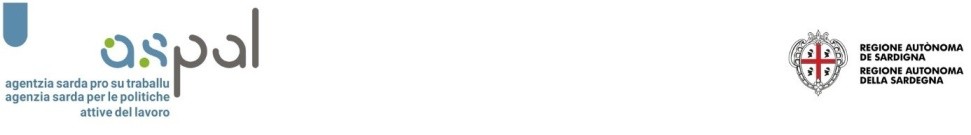 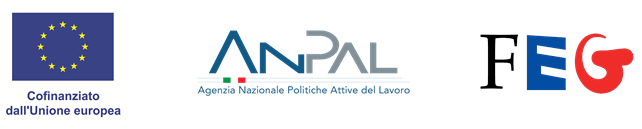 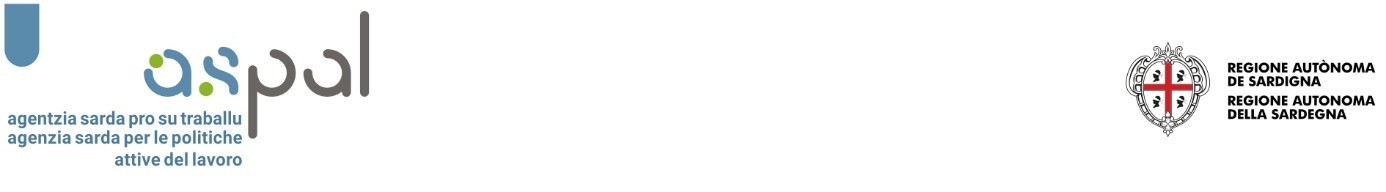 